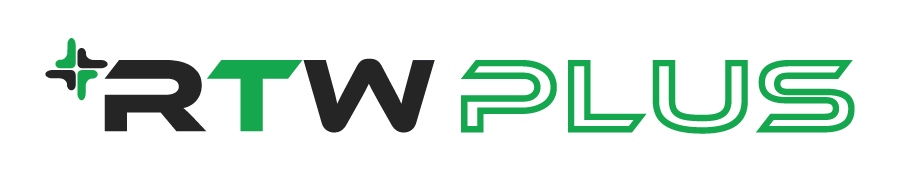 Exciting opportunity - Seeking: Job Retention Case Managers – required Leicester.
We are seeking motivated individuals to support our delivery of case management services within GP practices across Leicester and Newcastle Upon Tyne.  Ideally you will work to support 2 - 3 practices at the most in each region. 

Our aim is to test the impact you could make, in meeting with people at the point of their first discussion with the GP, about needing time off work.

We are looking for an individual who can demonstrate:A passion and an interest in empowering participants to effectively manage their mental health conditions to enable them to stay in or return to employment.Working knowledge of the holistic approach to healthcare. (Biopsychosocial Model)Evidence of applying the principles of Cognitive Behaviour Therapy and/or, Motivational Interviewing and/or Brief Solution Focused Therapy approaches to participants.Ability to assess and build support plans for a wide range of mental health difficulties.
We need you to have to be either:Psychologist registered as a Practitioner Psychologist with the Health Care Professions Council (HCPC).Occupational Therapist registered with the (HCPC).A counsellor/therapist registered as an Accredited Practitioner with the British  Association for Counselling and Psychotherapy (BACP).An Accredited Cognitive Behavioural Therapist registered with the British  Association for Behavioural and Cognitive Psychotherapies (BABCP).Mental Health Nurse registered with the Nursing and Midwifery Council (NMC).You must be a car owner and driver and prepared to travel as you will be visiting participants from the Leicester or Newcastle Upon Tyne regions.You will be predominantly field based but also expected to attend training events and reviews Full training and mentorship will be given.The successful applicant will be required to undergo an enhanced DBS check, for which the cost will be met by the employer.Salary is negotiable dependant on experience.There is a six-month probationary period.A laptop will be provided.Flexible working hours, part time available.Travel expenses paid and pro rota holidays.
This is a fixed term contract for 12 months with a commencement date from February 2019.

If you’re interested please send your cv outlining your relevant skills to Jacqueline Taylor at jacqui.taylor@rtwplus.com
If you want to discuss further, please call Jacqui Taylor on 07397 896576